ILENIA BERTARELLI                                                      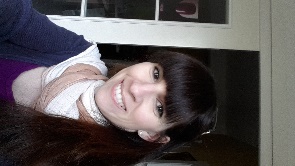 Laureata in Biologia, ho maturato una conoscenza della cosmesi  e dell’estetica  frequentando corsi professionali per  ESTETISTA e INFORMATORE COSMETICO QUALIFICATO. Ho praticato la professione di estetista sia come collaboratrice che in proprio. Attualmente sono impegnata nel completamento degli studi per la laurea specialistica in Biotecnologie per l’ambiente e la salute e come docente presso la Scuola Professionale per Operatore alle cure Estetiche.Spiccatamente empatica, dotata di abilità comunicative strategiche, capacità di lavorare in team e in autonomia, cerco lavoro come Informatore Cosmetico qualificato o come Responsabile di Reparto presso farmacie. Sono automunita e disponibile a lavorare anche lontana dal luogo di residenza. Valuto proposte professionali  che esaltino le mie competenze tecnico-scientifiche e pratiche su cute e cosmetici. Esperienze professionaliAttualmente  docente presso Istituto CFP CESTA di Codigoro (FE)  e precedentemente presso Istituto IAL (RA) per il corso di Operatore alle cure EsteticheDal 2007 al 2016 titolare di centro estetico e benessere a Ostellato (FE)Dal 2006 al 2007 estetista dipendente presso profumeria Comacchio (FE)Percorso formativoAttualmente iscritta al secondo anno della LM Biotecnologie per l’ambiente e la salute UNIVERSITA’ degli STUDI di FERRARA2015: conseguimento diploma di Informatore Cosmetico Qualificato (ICQ ®) presso UNIVERSITA’ degli STUDI di FERRARA2006:  diploma e abilitazione di estetista presso FORMART (FE)2003: laurea in Scienze Biologiche presso UNIFENata il 09/10/1980Residente a Ferrara			Telefono: 393 4024963e-mail: ilenia.bertarelli@libero.it